TANTÁRGYI ADATLAPTantárgyleírásAlapadatokTantárgy neve (magyarul, angolul)  ● Azonosító (tantárgykód)BMEEPA tantárgy jellegeKurzustípusok és óraszámokTanulmányi teljesítményértékelés (minőségi értékelés) típusaKreditszám TantárgyfelelősTantárgyat gondozó oktatási szervezeti egységA tantárgy weblapja A tantárgy oktatásának nyelve A tantárgy tantervi szerepe, ajánlott féléveKözvetlen előkövetelmények Erős előkövetelmény:Gyenge előkövetelmény:Párhuzamos előkövetelmény:Kizáró feltétel (nem vehető fel a tantárgy, ha korábban teljesítette az alábbi tantárgyak vagy tantárgycsoportok bármelyikét):A tantárgyleírás érvényességeJóváhagyta az Építészmérnöki Kar Tanácsa, érvényesség kezdete Célkitűzések és tanulási eredmények Célkitűzések Tanulási eredmények A tantárgy sikeres teljesítésével elsajátítható kompetenciákTudás (KKK 7.1.1. a)„- Megfelelő mértékben ismeri az építészethez kapcsolódó humán tudományokat és az építészetre ható képzőművészeteket.”Képesség (KKK 7.1.1. b)„- Képes hagyományos és virtuális építészeti modellezésre, képes a célközönség számára megfelelő tartalmú és megjelenésű prezentáció elkészítésére.”Attitűd (KKK 7.1.1. c)Önállóság és felelősség (KKK 7.1.1. d)Oktatási módszertan Tanulástámogató anyagokSzakirodalomJegyzetek Letölthető anyagokTantárgy tematikájaElőadások tematikájaGyakorlati órák tematikájaBevezető előadás. A félév ismertetése.Órán elkészítendő feladat.Órán elkészítendő feladat.Órán elkészítendő feladat.Órán elkészítendő feladat.Órán elkészítendő feladat.Órán elkészítendő feladat.Órán elkészítendő feladat.).Órán elkészítendő feladat.Órán elkészítendő feladat.Órán elkészítendő feladat.Órán elkészítendő feladat.TantárgyKövetelmények A Tanulmányi teljesítmény ellenőrzése ÉS értékeléseÁltalános szabályok Teljesítményértékelési módszerekTeljesítményértékelések részaránya a minősítésbenÉrdemjegy megállapítás Javítás és pótlás A tantárgy elvégzéséhez szükséges tanulmányi munka Jóváhagyás és érvényességJóváhagyta az Építészmérnöki Kar Tanácsa, érvényesség kezdete 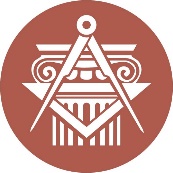 BUDAPESTI MŰSZAKI ÉS GAZDASÁGTUDOMÁNYI EGYETEMÉPÍTÉSZMÉRNÖKI KARkurzustípusheti óraszámjellegelőadás (elmélet)gyakorlatlaboratóriumi gyakorlatneve:beosztása:elérhetősége:tevékenységóra / félévrészvétel a kontakt tanórákonfélévközi készülés a gyakorlatokraházi feladat elkészítéseösszesen:∑ 